ponedeljeksredapetek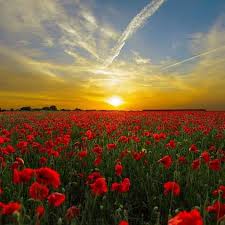 Res je dober danhttps://www.youtube.com/watch?v=ims8JARsIXs RES JE DOBER DAN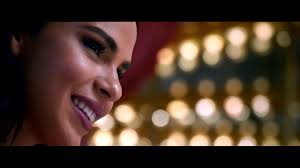 Ena za dober dan. Za dober ponedeljek.Ker med počitnicami smo imeli same dobre dobre dneve!!  Zanima me tvoje mnenje o tej pesmi? Napiši mi!ponedeljeksredapetekPreizkusim novo aplikacijo ACAPELLA MAKER!! 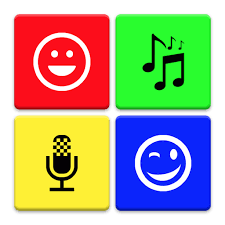 Tole je super zabavna aplikacija Te zanima kako deluje? Poglej NAVODILA: https://www.youtube.com/watch?v=EQspMCv5KV0Piši svoji učiteljici, da ti pošlje svoj prvi posnetek, ko je preizkušala aplikacijo.Posnameš melodijo in nato posnameš še več melodij, ki jih pragramček sestavi skupaj.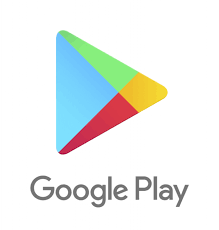 Prenesi si jo zastonj na Google Play na telefonu.Sporoči mi, kako ti gre!ponedeljeksredapetekLEPA SI in DOBER DAN ŽIVLJENJE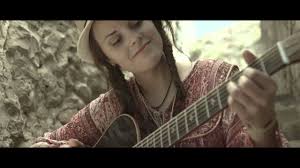 Na spletni strani poišči kitarsko spremljavo pesmi Lepa si in Dober dan življenje. Prepevaj. 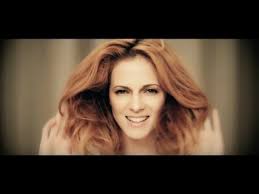 Ko boš imel/a pavzo med učenjem v tem tednu✎ si zapoj! ♪ Sporoči mi, kako ti gre!Pošlji mi kakšno svojo sliko, ko poješ in ustvarjaš. Lahko mi tudi kar tako pišeš:na mail (ema.nartnik@gmail.com ali ema.golavsek@2os-zalec.si),na fb messenger (Ema Golavšek),na instagram (emichienn).Pošlji mi kakšno svojo sliko, ko poješ in ustvarjaš. Lahko mi tudi kar tako pišeš:na mail (ema.nartnik@gmail.com ali ema.golavsek@2os-zalec.si),na fb messenger (Ema Golavšek),na instagram (emichienn).